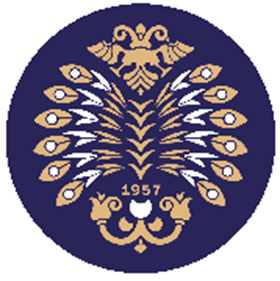 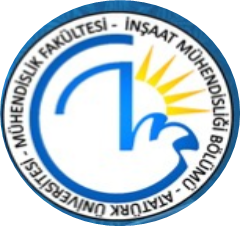 T.C.ATATÜRK ÜNİVERSİTESİMÜHENDİSLİK FAKÜLTESİİNŞAAT MÜHENDİSLİĞİ2022/2023 GÜZ DÖNEMİ LABORATUAR RAPORU   DENEY NO					   DENEY ADI   Teslim tarihiHAZIRLAYANNUMARASI - ADI VE SOYADIDENEY HOCASI : …………………………….ERZURUM-2022